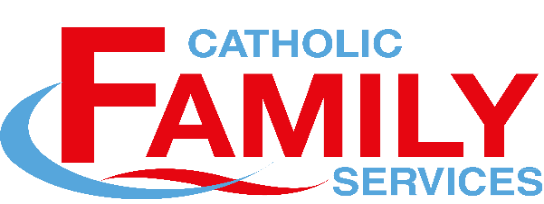  Life Improvement Programs         Winter, 2023                     Unless otherwise indicated, all classes will take place at CFS – 1008 1st Avenue WestCheck our website for updates (cfspa.ca)AFTER THE STORM – A support group for women living with the aftermath of domestic violence Full program is delivered over the week-endDate:		Sat. March 4 and Sun. March 5, 2023	        	  	*Transportation AvailableTime: 		9:00 a.m to 12:00 noon					*Childcare AvailableRegistration: 	 $25					              		Funded by:  Civil ForfeitureCALMING THE STORM- Anger Management for Adults   Date:   		Wednesdays, March 15 to April 19, 2023		*Transportation Available	Time: 		6:30 p.m. to 8:00 p.m.				This class may be taken in person or by zoom Registration:      $25 						Funded by Community Initiatives FundHEALING HEARTS: Grief Support Group for Adults – a support group for men and women who are   dealing with loss and griefDate: 		Tuesday March 7 and March 14, 2023		*Transportation AvailableTime: 		1:00 p.m. to 4:00 p.m.		Registration:  	$25 						***NEW*** HOLD ME TIGHT – Relationship enrichment, enhancement and education for couplesDate and time:: 		Sat. March 4: 9 am to 12 noonSun. March 5: 1pm to 4 p.m.Sat. March 11: 9:am to 4 p.m. (lunch will be provided)You must attend all sessions to complete the program 		Registration:  	$25 per couple					Funded by:  Community Initiatives Fund***Grief program for teens:HOW LONG DOES THE SAD LAST – a program for children 13 – 17  who are dealing with loss and griefDate: 		Sat. and Sun, April 29 – 30, 2023			*Transportation AvailableTime: 		9:00 a.m. to 12 noon 		Registration:  	FREE					Funded by:  Northern Lights Development Corporation. . . . Page 2Page 2 . . . PARENTING FROM THE HEART – Parenting Class for parents, guardians or those who work with childrenFull program is delivered over the week-end. This is a combination of the parenting portion of Taming the Tiger and Riding the Wave. Date:		Sat. March 4 and Sun. March 5, 2023	Time: 		9:00 a.m to 12:00 noon				*Transportation AvailableRegistration:  	Free						Funded by:  Ministry of Justice - Victims ServicesRIDING THE WAVE - A Program for Children Ages 6-12 Exposed to Violence and Trauma & their parentsDate:		Sat. and Sun, Feb. 11 and 12			*Childcare availableTime: 		9 am to 12 noon				*Transportation Available    Registration:  	FREE						Funded by: Ministry of Justice - Victims ServicesTAMING THE TIGER - Anger Management for Children Ages 6 to 12 and their Parents Program delivered over a week-endDate:		Sat and Sun, Feb. 25 and 26, 2023		* Transportation AvailableTime: 		9:00 am to 12 noon 				*Childcare Available	 Registration: 	FREE 						Funded by:  Ministry of Justice – Victims ServiceTo register or for more information, Call/Text Rose 306 961-8410 or email  programs.cfspa@sasktel.netIf start dates for programs have not yet been determined, you can be put on a wait list to ensure you have a spot in the program. Please check our website cfspa.ca to see all the programs we offer.PARTICIPANTS IN OUR PROGRAMS ARE ELIGIBLE TO BOOK APPOINTMENTS WITH OUR MENTAL HEALTH COUNSELLORS AT NO FEEUpdated: Feb. 8,  2023